How to make a St. Brigid's Cross 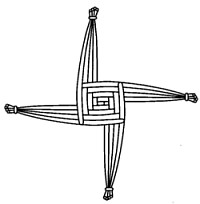 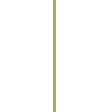 Get at least 12 pieces of reed or straw (16 is better). 
Take the shortest one and hold upright. 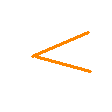 Take a second straw and fold it in the middle. 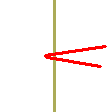 Wrap the second straw around the first straw 
at the center so that it opens to your right. 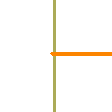 Pull it tight. 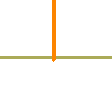 Rotate the assemblage 90 degrees counter-clockwise, 
holding it at the center where the straws come together. 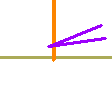 Take a third straw and wrap it around the second straw 
so that it is opens to your right. 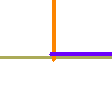 Pull it tight. 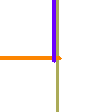 Rotate the assemblage 90 degrees counter-clockwise, 
holding it at the center where the straws come together. 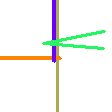 Take a fourth straw and wrap it around the third straw 
so that it opens to your right. 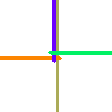 Pull it tight. 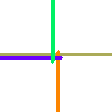 Rotate the assemblage 90 degrees counter-clockwise, 
holding it at the center where the straws come together. 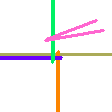 Take a fifth straw and fold it around the fourth straw 
so that it opens to your right. 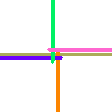 Pull it tight. 

Repeat this process until at least 12 straws are used. 

You will always be adding a straw at the top so it opens to your right, then turning the entire assemblage 90 degrees counter-clockwise, and repeating ("Add to the right, turn to the left"). 

Secure the ends of the arms of the Cross with twine, elastic, ribbon, etc., and trim the ends of the straws so that they're even. 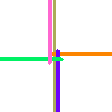 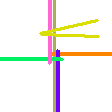 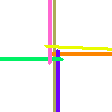 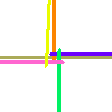 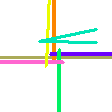 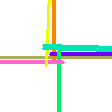 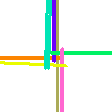 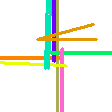 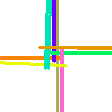 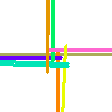 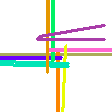 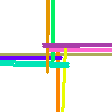 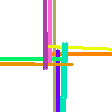 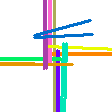 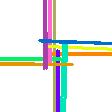 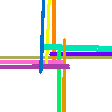 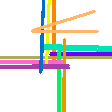 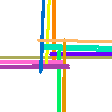 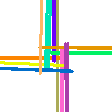 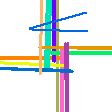 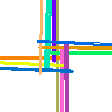 